ОБЯВЛЕНИЕАгенция за социално подпомагане, гр.София, ул.”Триадица” № 2, на основание чл. 10а, ал. 1 от Закона за държавния служител, чл. 14 от Наредбата за провеждане на конкурсите и подбора при мобилност държавни служители и Заповед  № РД01-0571/08.04.2022 г.ОБЯВЯВА КОНКУРС:І. За длъжността Главен инспектор в отдел „Контрол на териториалните поделения“ в Инспекторат, Централно управление – 1 щ. бр.ІІ. Изисквания за заемане на длъжността Главен инспектор:1. Минимални:степен на образование – бакалавърпрофесионален опит - 3 години или ІV младши ранг2. Допълнителни: Аналитична компетентност; Ориентация към резултати;Работа в екип;Комуникативна компетентност;Фокус към клиента;Професионална компетентност;Дигитална компетентност.ІІІ. Конкурсът ще се проведе чрез решаване на тест и провеждане на интервю.ІV. Кандидатите подават писмено заявление за участие в конкурса (Приложение №3 към чл.17, ал.2 от НПКПМДС). Към заявлението да се приложат следните документи:	1. Декларация от лицето, че:	 	   a) е навършило пълнолетие и е:български гражданин;гражданин на друга държава – членка на Европейския съюз;гражданин на държава – страна по Споразумението за Европейското икономическо пространство;гражданин на Конфедерация Швейцария;		   б) не е поставено под запрещение;               в) не е осъждано за умишлено престъпление от общ характер на лишаване от свобода;	     г) не е лишено по съответен ред от правото да заема длъжността „Главен инспектор“.          2. Копия от документи за придобитата образователно-квалификационна степен, допълнителна квалификация и правоспособност - ако дипломата на кандидата за придобито в Република България образование е вписана в Регистъра на завършилите студенти и докторанти, в заявлението се посочват номер, дата и издател на дипломата, а ако документът за признаване на придобитото в чужбина образование е вписан в регистрите за академично признаване на Националния център за информация и документация, в заявлението се посочват номер, дата и издател на документа за признаване, като копие на диплома не се прилага;           3. Копия от документите, удостоверяващи продължителността на  професионалния опит (трудова, служебна, осигурителна книжка, удостоверения и др.).V. Българските граждани, които са преминали срочна служба в доброволния резерв по чл. 59, ал. 1 от Закона за резерва на въоръжените сили на Република България, се ползват с предимство при кандидатстване за работа в държавната администрация при постигнати равни крайни резултати от проведената процедура.VI. Документите по т.ІV се подават в 10-дневен срок от датата на публикуване обявлението на конкурса, както следва: лично или чрез пълномощник в деловодството на Агенцията за социално подпомагане, на адрес: гр.София, ул.”Триадица” 2, служебен вход, Обединена приемна на МТСП, гише на АСП ;по електронен път на e-mail: ok@asp.government.bg , като в този случай заявлението за участие в конкурса и декларацията следва да бъдат подписани от кандидата с електронен подпис.Краен срок за подаване на документи до 17:30 часа на 21.04.2022 г. включително.		VII. Списъците или други съобщения във връзка с конкурса, ще се обявяват на интернет страницата на Агенция за социално подпомагане, на ел. адрес: https://www.asp.government.bg/bg/choveshki-resursi/asp-konkursi/konkursi-po-zdsl-sled-01012022-g VIII. Информация за начина на определяне на размера на основната заплата за длъжността Главен инспектор в отдел „Контрол на териториалните поделения“ в Инспекторат:Размерът на основната месечна заплата за длъжността „главен инспектор“ се определя при спазване на чл. 7, ал. 1, чл. 8, чл. 9  от Наредбата за заплатите на служителите в държавната администрация и вътрешните правила за заплатите в Агенцията за социално подпомагане. Основните месечни заплати се определят по нива и степени, съгласно Приложение № 1 към чл.3, ал.2 от Наредбата, като се отчита квалификацията и професионалния им опит.За длъжността „главен инспектор“ наименованието на длъжностното ниво е Експертно ниво 3 и размерът на индивидуалната основна месечна заплата за длъжността се определя, както следва:1-ва степен от 740 лв. до 1950 лв.- при професионален опит, надвишаващ минималния за длъжността с до 1 години;2-ра степен от 760 лв. до 2650 лв - при професионален опит, надвишаващ минималния за длъжността с от 1 до 7 години;3-та степен от 790 до 3000 лв. - при професионален опит, надвишаващ минималния за длъжността с над 7 години.IX. Основна цел на длъжността:Да осъществява контрол върху дейността на регионалните дирекции за социално подпомагане и дирекциите „Социално подпомагане“, по законосъобразното прилагане на действащата нормативна уредба.X.Области на дейност: Провеждане на проверки по предварително утвърден график от Изпълнителния директор на Агенция за социално подпомагане – комплексни, по изпълнение на дадени задължителни предписания, тематични, както и  по сигнали. Изготвяне на аналитични отчети за ефективността от дейността на регионалните дирекции за социално подпомагане и дирекциите „Социално подпомагане“. Изготвяне на констативни протоколи за констатирани пропуски и нарушения и даване на задължителни предписания за подобряване на работата. Извършване на проверки по изпълнение на дадените задължителни предписания. Минимален размер на основната заплата 1300 лв.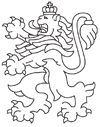 РЕПУБЛИКА БЪЛГАРИЯАгенция за социално подпомагане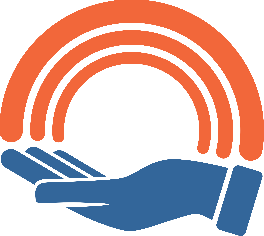 